Среди кандидатов и партий на выборах депутатов Государственной Думы России пройдут жеребьевки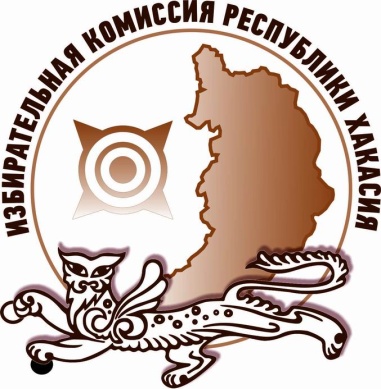 Избирательная комиссия Республики Хакасия определила дату и время проведения жеребьевок по распределению эфирного времени и печатной площади, предоставляемых безвозмездно, в региональных государственных СМИ на выборах депутатов Государственной Думы России восьмого созыва. В соответствии с требованиями избирательного законодательства, зарегистрированные по одномандатному избирательному округу кандидаты, а также политические партии, выдвинувшие зарегистрированные федеральные списки кандидатов, имеют право для проведения предвыборной агитации бесплатно получить в региональных государственных СМИ печатную площадь и эфирное время. Распределяются они по датам и времени с помощью жеребьевки, чтобы обеспечить принцип равенства.Пройдут жеребьевки 18 августа. Предвыборная агитация в СМи начнется с 21 августа. Отдел общественных связей и информации ИК РХ23-94-37